Minulý čas = Past simple ( například: I played / I turned/ I worked)V minulých hodinách jsme se zaměřili na přítomný čas prostý (present simple) „I work every day“ , přítomný čas průběhový (present continuous) „I am working now.“ Abychom mohli někomu vyprávět, co se nám třeba stalo, budeme potřebovat znát minulý čas. „ I worked yesterday“ 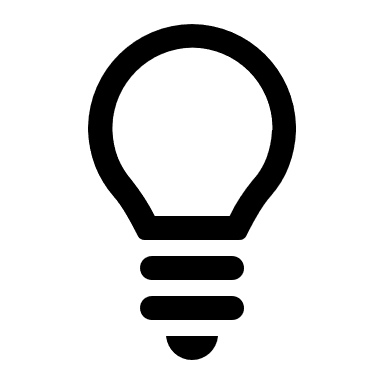 	 Pokud tvoříme tvar minulého času nepřidáváme sloveso být/ I am /You are / He/She/It is /We are/ You are / They are. Používáme pouze zájmeno (I,  You, He, ?, ?, We, ?, They) 		Jaké zájmeno nám chybí?  Máme zájmeno + sloveso (work)  a přidáme D/ED	   Záleží na slovesu   Uvedeme si to na příkladu: Vycházíme z přítomného času prostého: I work 		I worked yesterday. Work / 					WorkedVšimněte si, že je tvar ve všech osobách stejný. Ve 3. osobě jednotného čísla tedy již nepřidáváme koncové -s (jako u přítomného času).Minulý čas všech anglických sloves se bohužel takto jednoduše netvoří. Existuje i početná skupina nepravidelných sloves , o kterých si řekneme více později.V minulém čase tedy máme pravidelná slovesa   a slovesa nepravidelná .My se zaměříme nejprve na slovesa pravidelná  = přidáváme pouze  -ed / -d. (Jako tomu je výše u slovesa „work“ ) Takže máme větu:  Já pracuji dnes.= I work today. 		Já pracoval včera. = I worked yesterday. Končí-li sloveso na samohlásku nebo znělou souhlásku (vyslovuje se), přidáme koncovku -ed:

play			played
turn			turned
start			start?? 		Co bys doplnil?  *turn=otočit se, obrátit se Last summer I played volleyball every day. Minulé léto jsem hrál volejbal každý den.He started to learn English last month. Anglicky se začal učit minulý měsíc. 
Končí-li sloveso na neznělé -e (nevyslovuje se), přidáme k němu pouze koncovku -d:
live 			lived
love 			loved
dance  		dance? 		Co bys doplnil?  In 1998 we lived in Prague.			V roce 1998 jsme bydleli v Praze.She dance? too much last night.		Včera v noci tancovala až moc.? 		Co bys doplnil?  
Pokud však sloveso končí na -y po !!souhlásce!! (d,m,r,f,t,p…) Proto u slovesa play není plaied  = je tam samohláska , mění se na -i- a připojí se koncovka -ed:

study 			studied
cry 			cried
carry 			carried*cry= plakat, brečet nebo také křičet*carry= nést, nosit, přenášetThey studied English at the primary school.Anglicky se učili na základní škole.My son cried a lot when he was a baby.Můj syn hodně brečel, když byl ještě dítě. 
Objevují se i případy, kdy poslední tři písmena jednoslabičného slovesa jsou v pořadí souhláska-samohláska-souhláska (b-a-b) a minulý tvar takového slova se pak vytvoří zdvojením koncové souhlásky a připojením koncovky -ed :

shop 			shopped
plan 			planned
stop 			stop?? 		 Co bys doplnil? I planned the party three weeks ago.		Tu oslavu jsem naplánoval před třemi týdny. !!! ago!! = před nějakým časem  Prosím, toto slovo si zapamatuj.He stopped smoking two weeks ….. ? Doplň, jaké slovo chybí  She stopped playing tennis five months …? Doplň, jaké slovo chybí I planned the wedding a month ….? Doplň, jaké slovo chybí S tvořením otázek a záporem začneme v příští hodině.I work = já pracujiI worked = já (jsem) pracovalyou work = ty pracuješyou worked = ty (jsi) pracovalhe works = on pracujehe worked = on pracovalshe works = ona pracujeshe worked = ona pracovalait works = to pracujeit worked = to pracovalowe work = my pracujemewe worked = my (jsme) pracovaliyou work = vy pracujeteyou worked = vy (jste) pracovalithey work = oni pracujíthey worked = oni pracovali